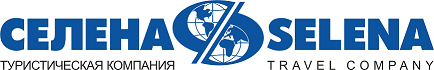 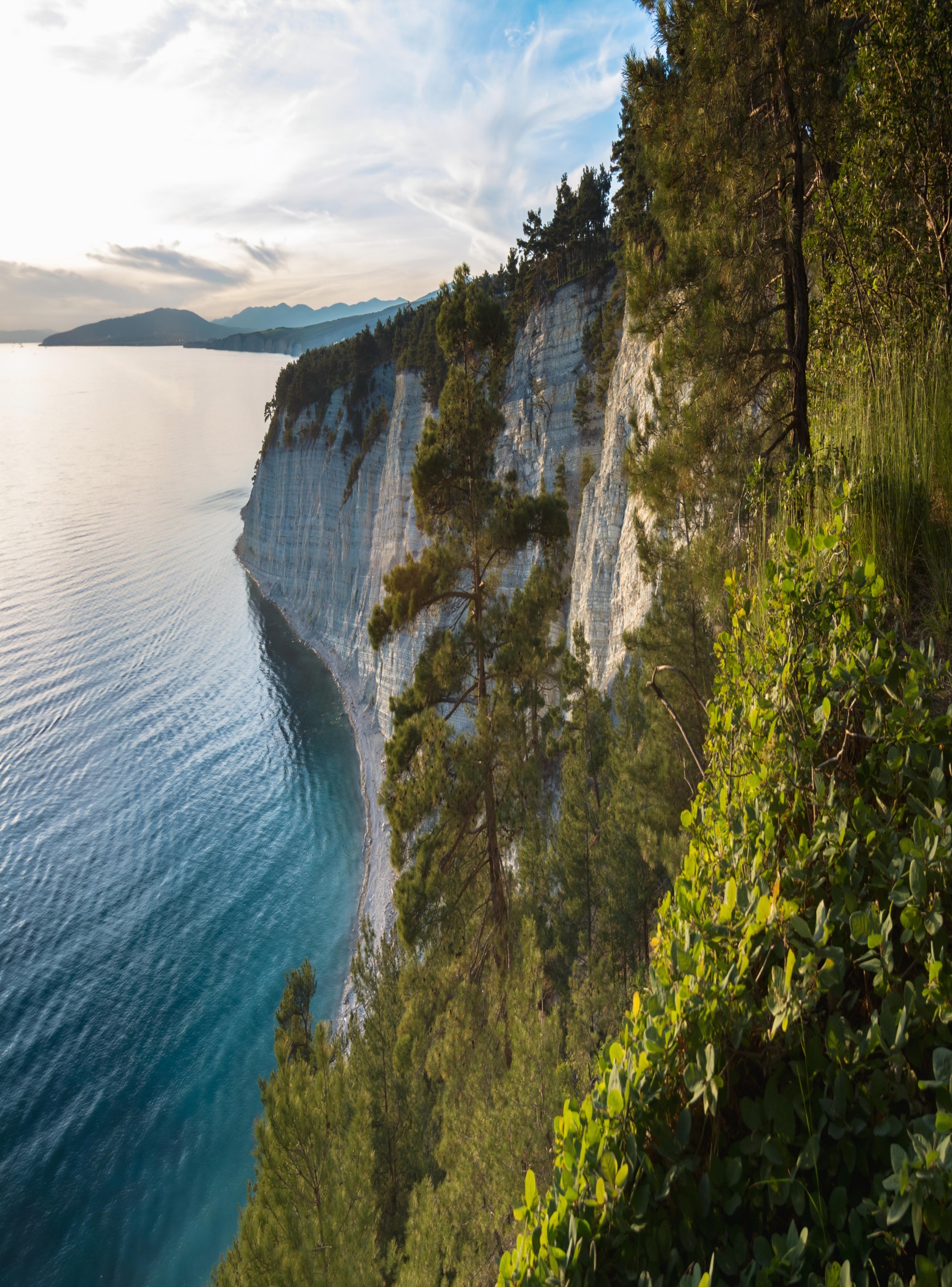 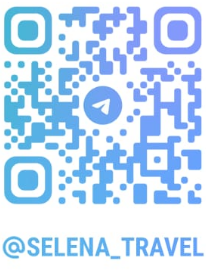 ТУРПРОГРАММАСТОИМОСТЬ на 1 человекаАПРЕЛЬ 2022АПРЕЛЬ 2022АПРЕЛЬ 20222 апреля (сб)1 деньВыезд  в 07:00ГЕЛЕНДЖИК / CHÂTEAU DE TALU- набережная Геленджика: прогулка, Створный маяк, скульптура «Белая невеста»;-  Греческий культурный центр: экспозиции Античная Культура, Православие, история греков Северного Причерноморья; - комплекс Château de Talu - настоящий французский замок, винодельня и виноградники.1 8009 - 10 апреля (сб - вс)2 дня /1 ночьВыезд накануне в 24:00ПРИЭЛЬБРУСЬЕ- Чегемское ущелье с водопадами;- Винодельня «Шато-Эркен»: рыцарский замок, озеро с лебедями;- Национальный парк «Приэльбрусье»: поляны Чегет и Азау, подъем по канатным дорогам, поляна Нарзанов.6 60016 апреля (сб)1 деньВыезд  в 06:00МЕЗМАЙ активный тур- «Орлиная полка»: прогулка по лесу, скальная полка, смотровые площадки;- Курджипское ущелье: водопады Исиченко, Пальмовый, отдых на природе.1 80023 апреля (сб)1 деньВыезд  в 07:00ПАСХАЛЬНЫЙ СОЧЕЛЬНИК- Свято-Михайловский мужской монастырь: святой источник, купель, подземные пещеры, монастырская блинная; - хутор Гавердовский: святой источник, купель, Свято-Успенский храм.1 700МАЙ 2022МАЙ 2022МАЙ 20221 мая (вс)1 деньВыезд  в 07:00АНАПА / УТРИШ  - Обзорная экскурсия по Анапе: остатки древней турецкой крепости «Русские ворота», античный музей-заповедник «Горгиппия», прогулка по набережной;- Заповедник Большой Утриш: активный пеший маршрут по знаменитому можжевелово-фисташковому редколесью.1 8002 мая (пн)1 деньВыезд  в 07:00АТАМАНЬ / CHÂTEAU TAMAGNE - Этно-станица «Атамань»: 48 казачьих подворий, ремесленные и декоративно-прикладные мастер-классы;- Центр энологии «Chateau Tamagne»: знакомство с основными этапами производства вина, галерея выдержки, дегустация, фирменный магазин продукции завода. 1 8003 мая (вт)1 деньВыезд  в 07:00ЛАГО-НАКИ / ТЕРМЫ- плато Лаго-Наки: Большая Азишская пещера, обзорная площадка «Панорама»; - Термальные источники «Водная Ривьера»: 9 термальных бассейнов под открытым небом (7 взрослых и 2 детский), раздевалки и оборудованный теплый зал для отдыха, кафе, беседки и мангалы, детская площадка.1 8001 - 3 мая (вс - вт)3 дня/2 ночиВыезд  накануне 24:00ЭЛИСТА / АСТРАХАНЬ- Экскурсии по Элисте:  буддийский храм "Золотая обитель Будды Шакьямуни", ротонда "Пагода семи дней", памятник Остапу Бендеру, буддийский храм «Сякюсн-Сюме», музей Ойрат-монгольской культуры, посещение священного места "Одинокий тополь",  участие в обряде на счастье и благополучие;- Экскурсии по Астрахани:  Астраханский кремль, прогулка на речном трамвайчике по Волге.14 5008 мая (вс)1 деньВыезд  в 05:00КЕРЧЬ - Экскурсии по Керчи: гора Митридат, церковь Иоанна Предтечи, Аджимушкайские каменоломни, Царский курган.2 0008 мая (вс)1 деньВыезд  накануне 24:00ЯЗЫК ТРОЛЛЯ  джип-тур- Кусочек Норвегии в горах КБР: выступ в скале, напоминающий «язык тролля»,  озеро Церик-Кёль,  Аушигерские термальные источники, замок «Шато Эркен».*внедорожники включены в стоимость тура6 5009 мая (пн)1 деньВыезд  в 07:00НОВОРОССИЙСК - МЫСХАКО-  Обзорная экскурсия по Новороссийску: набережная Адмирала Серебрякова, крейсер боевой славы «Михаил Кутузов», выставка военной техники;- поселок Мысхако: винодельня «Мысхако», экскурсия с дегустацией, памятник «Взрыв» в честь подвига русских солдат во время ВОВ.1 80010 мая (вт)1 деньВыезд  в 07:00ГУАМКА- Гуамское ущелье:  каньон реки Курджипс, проезд на паровозике, пешеходный маршрут, гроты,  водопады;- Пансионат «Большая медведица»: подогреваемые бассейны (взрослый, детский), сауна, раздевалки, душевые, кафе, беседки с мангалами, детская площадка. 1 80021 мая(сб)1 деньВыезд в 07:00ГЕЛЕНДЖИК / CHÂTEAU DE TALU  НОВИНКА- комплекс Château de Talu - настоящий французский замок, винодельня и виноградники;-  Греческий культурный центр: экспозиции Античная Культура, Православие, история греков Северного Причерноморья; - набережная Геленджика: прогулка, скульптура «Белая невеста»1 80021-22 мая(сб - вс)2 дня/1 ночьВыезд в 05:00ВОСТОЧНЫЙ КРЫМ- Коктебель: морская экскурсия к «Золотым воротам», Карадакский массив, бухты Лагушачья, Гравийная, Ливадия, гроты и скалы;- Судак: поездка на внедорожниках на мыс Меганом, ветряные мельницы, линкор 17 века, смотровые площадки, винодельня «Солнечная долина»,  Судакская средневековая крепость;- Новый свет: тропа Голицына,  прогулка по реликтовой можжевеловой роще, панорамный осмотр бухт Зеленой, Синей и Голубой, а также мест съемок известных советских фильмов.6 30028 мая (сб)1 деньВыезд  в 07:00ФАНАГОРИЯ / CHÂTEAU TAMAGNE- поселок Сенной: Музей-заповедник «Фанагория», коллекция уникальных артефактов;- Центр энологии «Chateau Tamagne»: знакомство с основными этапами производства вина, галерея выдержки, дегустация в формате «Винного казино», фирменный магазин продукции завода. 1 80029 мая (вк)1 деньВыезд  в 07:00ВКУС АДЫГЕИ НОВИНКА- Обзорная экскурсия по Майкопу: Северо-Кавказский  музей Востока, площадь Дружбы народов, Соборная мечеть, парк Горького, лестница Мэздах, смотровые площадки;- обед (национальная кухня)
2 200